	   Fornebu senioruniversitet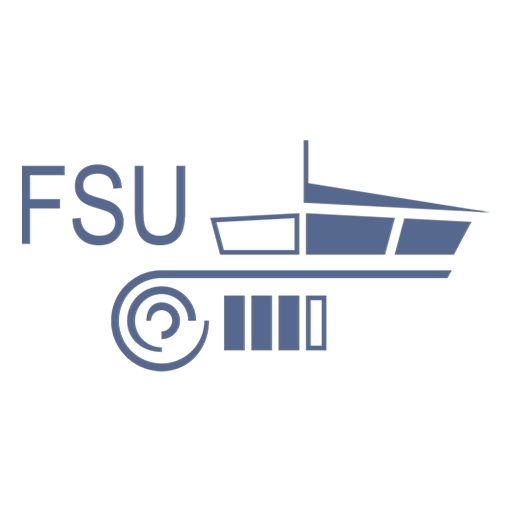 	   post@fsuni.no 		Bærum kommunepost@baerum.kommune.noFornebu, 8. januar 2021Flytårnområdet – Planprogram med byplangrep (arkivsak 19/6890)Fornebu senioruniversitet (FSU) takker for invitasjonen til å bidra med innspill til stedsanalysen for Flytårnområdet. Våre møter med kommunens representanter v/ landskapsarkitekt Karen Gunleiksrud har vært meget konstruktive. FSU ser frem til videre deltakelse i utviklingen av Flytårnområdet og de andre utviklingsområdene her ute. FSU, stiftet i januar 2019, har som formål å gi personer over 60 år kunnskap, innsikt og opplevelse gjennom forelesninger, studieturer, seminarer og lignende (se www.fsuni.no). Med over 300 medlemmer er det tydelig at FSU fyller et stort behov for faglig påfyll og sosiale møteplasser på Fornebulandet. Som frivillig organisasjon er vi sterkt engasjert i å utvikle Fornebu-samfunnet, og ikke bare for oss over 60. Vi ønsker å medvirke til et godt bomiljø preget av mangfold og inkludering på tvers av generasjoner, livssyn og kulturer, noe våre innspill har som utgangspunkt. Utvikling av Fornebuområdet til et godt bo- og oppvekstmiljø med tanke på et forventet innbyggertall på 30.000 (tilsvarende Hamar), fordrer utbygging av gode ikke-kommersielle møteplasser. Det er ved flere anledninger også understreket betydningen av gode tilbud for å redusere dragningen mot Oslo for kulturopplevelser, restauranter og handel, ikke minst når det gjelder ungdommen.FSUs vektleggingFSU legger følgende hovedprinsipper til grunn for våre innspill i forbindelse med utviklingen av FlytårnområdetIvareta Flytårnområdets historiske betydning (luftfart- og krigshistorie) og landemerke. Helhetlig tilnærming til utviklingen av Fornebu sør og FlytårnområdetOmrådets identitet/egenart mht beliggenhet, næringsliv, eksisterende bygningsmasse, etablerte institusjoner og begivenheter/aktiviteterKDP3s føringer (kulturformål, nullutslipp, ungdomsskole og videregående skole med nødvendige uteområder, bibliotek, ungdomsklubb og kulturscene)Fornebu et byområde med nærhet til kulturopplevelser, handel og utdanning – et levende, variert, grønt og klimaklokt byområde med liv mellom husene.Flytårnets historiske betydningFlytårnområdets luftfarts- og krigshistoriske verdi må ivaretas. Det er kjent at tyskerne bygget sykehus/bunkers/diverse under bakken. Det forventes at Viken fylke, som kulturvernmyndighet, konsulteres og høres i denne sammenheng. Det samme gjelder Flytårnet og spørsmålsstillinger rundt verning/fredning.  Det er ønskelig at selve Flytårnet tilbakeføres til slik det var da det ble stengt og åpnes for allmennheten. Fornebuhistorisk museum og Kultur på hjul har historisk formidlingsverdi, og nødvendige lokaler må sikres.Den gamle bebyggelsen rundt flytårnet er et landemerke, og bevaringsverdig bygningsmasse må beholdes. I samme åndedrag oppfordrer vi til arkitektoniske løsninger nær disse bygningene som samspiller godt med de opprinnelige. Videre ønskes Kulturgaten mer attraktiv med varierte tilbud og aktiviteter som innlemmer bygningene i «bylivet» mellom husene – et levende miljø.Fornebu sør  -  Flytårnet   FSUs tidligere innspill i forbindelse med Fornebu sør (arkivsak 20/786) med fokus på Kulturhus på tomten ved Fornebu S (FELT 08.9A) må anses som del av vår helhetlige tilnærming til utviklingen av de to områdene Fornebu sør og Flytårnet. Vårt innspill om Fornebu Kulturhus opprettholdes.Siden utviklingen av disse to områdene planlegges parallelt, understreker vi betydningen av koordinering i dette arbeidet. Hvilke tilbud/aktiviteter som er best egnet hvor, må avklares tidlig i prosessen for å unngå unødig dobbeltarbeid og sikre effektive planprosesser. Summen av tilbudene må kunne sikre Fornebus befolkning et innholdsrikt og inkluderende bomiljø for alle.KDP3s føringerOmrådets egenart og eksisterende, sentrale institusjoner er viktige for Fornebus identitet. Vi ønsker at de gode kvaliteter ved vårt bomiljø skal samspille og samhandle med kommende institusjoner, bygningsmasse, samt nett av gang- og turveier. Kulturformål Vi vektlegger varierte kulturtilbud og gode kulturinstitusjoner. Beboerne på Fornebu har i flere sammenhenger etterspurt et utvidet kulturtilbud, noe KDP3 tar høyde for. Det er behov for kulturscener av ulik størrelse og utforming, samt egnede lokaler for å lage kunst det være seg billedkunst, musikk, dans, scenekunst med mer. Tilbud som opplæring i dans, teater og musikk, er så godt som ikke-eksisterende her ute. Bærum musikk- og kulturskole har et stort og umettelig behov for øvingslokaler til sine elever – både individuelt og i grupper. Et stadig voksende antall barn og unge krever øvingslokaler av forskjellig størrelse for å møte disses behov for tilbud - noe skolelokaler og klasserom ikke fullt ut kan tilfredsstille. Kulturskolen er også viktig for skolekorpsene.Barn og unge på Fornebu har rett på tilgang til kulturaktiviteter i sitt nærområde, på lik linje med andre steder i kommunen. Demografikompensasjon er et bærende prinsipp når det gjelder skole og andre tjenestetilbud, og dette må også gjelde på kulturfeltet. I et forebyggende helseperspektiv trenger Fornebu at det utvikles et kulturskoletilbud med musikk, dans, visuell kunst og mye annet der barn og unge kan delta og utvikle seg. Kulturskolens kapasitet er allerede sprengt. Det kan heller ikke være riktig at barn og unge må reise ut av Fornebuområdet for å delta i et slikt tilbud. Det er ikke heldig, verken i et familieperspektiv eller et miljøperspektiv. Ungdomsskole og videregående skole Skolebyggene må utformes slik at de blir åpne for lokalmiljøet til forskjellige formål/aktiviteter utenom skoletiden. Med nye læreplaner for begge skoleslag og vektlegging av lokale behov, næringslivskontakt og styrking av praktisk-estetiske fag, vil teknologi, kreative fag og bygg/anlegg være tilbud med stor relevans for nærmiljøet og dermed praksis og læreplasser med mer. Hundsund ungdomsskole vektlegger temabasert undervisning med fokus på teknologi, samarbeid med næringslivet og innovativ pedagogisk bruk av digitale verktøy (www.hugs.no). Aktiviteter i Kultur på hjul kan også knyttes til skolene gjennom et utvidet lokalt engasjement med vekt på ungdom og samarbeid med ungdomsskoler og videregående skoler. Det samme gjelder kulturscener, Fornebuhistorisk museum, Kulturgaten, Hangaren, Telenor Arena og vårt forslag til aktiviteter i Brannstasjonen.Bibliotek Med det innbyggertallet som forventes, anbefaler vi at det bygges et «mini-Deichman» - et moderne, innholdsrikt og funksjonelt folkebibliotek som også inneholder åpne møteplasser, bokkafé, lesesaler og møterom. Et godt bibliotek er en viktig fellesskapsarena for inkludering og mangfold fordi man kan føle fellesskap uten å ha kontakt med eller kjenne noen andre av de tilstedeværende. Biblioteket må ikke inngå som en del av en skole, men plasseres sentralt og lett tilgjengelig for skolene og befolkningen for øvrig, også for personer som trenger biltransport. Nærhet til offentlig transport bør tilstrebes. Ungdomsklubb Det er et stort udekket behov for tilbud til ungdom. Aktivitetene på PUNKT er et utgangspunkt for videre utvikling på Flytårnområdet. Ungdommen må engasjeres i utviklingen av dette tilbudet. Kultur på hjul vil også kunne bidra i denne sammenheng.Brannstasjonen Scenekunst-fag som dans, teater og musikk har behov for store, luftige lokaler med god takhøyde. Brannstasjonen vil kunne være et ypperlig sted å bruke til dette formålet. Dette bygget kan fint huse øvingsrom og fremføringsarenaer for dans/ballett, teater, sang, korps og orkester, samt garderober, kulisseverksted, kostymelager, rekvisittlager med mer. Dette vil kunne stimulere til samarbeid på mange plan, også med skolene og Bærum musikk- og kulturskole. Gjenbruk av den gamle brannstasjonen vil dessuten være klimaklokt. Gunstig beliggenhet gir lett adkomst.Nærhet til kulturopplevelser, handel og utdanning Dette må sikres, men det må samtidig være mulig å komme til med bil eller offentlig transport for personer som ikke sykler eller går. Det må legges til rette for arenaer for fritidsaktiviteter for å unngå at foreldre må frakte sine håpefulle med bil ut og inn av Fornebuområdet. Andre temaer vi ønsker å fremheveIsfrie gangveier/gågater Adkomst til T-bane og kulturinstitusjoner for personer med nedsatt funksjonsevneVind- og regnbeskyttelse i utformingen av utendørs møteplasser, noen også skjermet fra generende støyMingle-arealer for uformelle møter uten å måtte kjøpe noe - møteplasser på impuls.Variasjon mht antall etasjer i blokkene slik at det både gir lys og stille rom mellom blokkeneParkeringsbehov i forbindelse med store arrangementer i eksempelvis Telenor Arena må løses.NærpolitiMed hilsenSTYRET i Fornebu senioruniversitetHøyeste prioritet på dette stadiet i planprosessen må være utviklingen av Fornebu Kulturhus ved Fornebu S og Flytårnbebyggelsen, samt nødvendige avklaringer i denne sammenheng.Vi understreker betydningen av at kommunen sitter i førersetet for å sikre reell samskaping og medvirkning i videre utvikling av de forskjellige områdene.FSU ønsker å bidra sammen med andre aktører og organisasjoner som representanter for nåværende og fremtidige innbyggere på Fornebu, og ser frem til et konstruktivt samarbeid med kommune og involverte parter. 